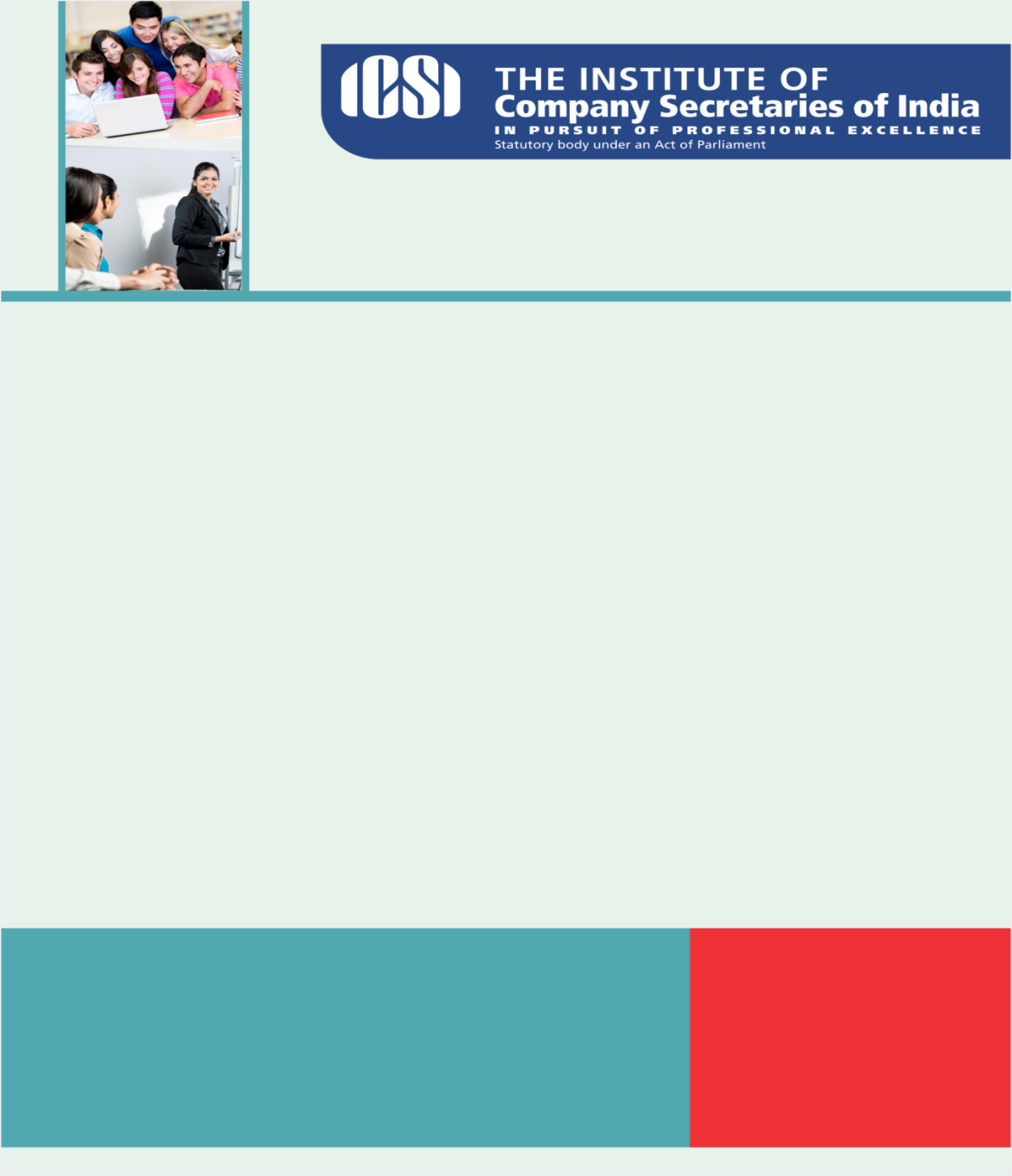 Knowledge Appraise RBI speech: Customer Service in Banks: Caveat Venditor - Shri S. S. Mundra, Deputy Governor - May 23, 2016 - at the Conference of the PCCOs organized by BCSBI, MumbaiCCI:Competition Commission of India celebrated its 7th Annual Day on 20th May 2016 Quarterly Newsletter- Fair PlaySEBI: April 2016 Bulletin 	IRDAI: Journal February, 2016- Role of intermediaries in insurance industryIRDAI: Journal January, 2016- Crop Insurance- For protection of Farmers and prosperity of nation. Regulatory UpdatesIT: Manner of determination of fair market value and reporting requirement for Indian concern-Indirect transfer provisions-section 9(1) of the Income-tax Act, 1961-Draft Rules Circular No. 18/2016 : Relaxation for furnishing of UID in case of Form 15G/15H for certain quartersNotification No. 33/2016 [F.No.142/8/2016-TPL] / SO 1831(E) : Income Declaration Scheme Rules, 2016Circular No. 17/2016 : Clarifications on the Income Declaration Scheme, 2016 TRAI: TRAI issues a Pre-consultation paper on Infrastructure sharing in broadcasting TV distribution sectorICSI NewsWebinar on Industrial Audit on 25th May, 2016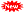 Admit card for Executive and Professional Programme June 2016 ExaminationAdmit card for Foundation Programme June 2016 Examination11th International Professional Development Fellowship Program-2016National Seminar on Companies Act, 2013: NCLT & NCLAT at Bengaluru on May 28Training Programme for Peer Reviewers at Chennai on 27.05.2016National Seminar on Entrepreneurship, Skill Development & Governance in MSMEs on May 28,2016 @ JaipurSeries of webcast for students appearing in June 2016, ExaminationSeries of Webinars on Indirect TaxesLegal Term“Rule nisi”A rule which will become imperative and final unless cause to be shown against it.Market Indices (at 11:27 AM) 
Kindly send your feedback/suggestions regarding CS updates at csupdate@icsi.eduFor Previous CS UPDATE(S) visit :  http://www.icsi.edu/Member/CSUpdate.aspxIf you are not receiving the CS update, kindly update your e-mail id with Institute’s database by logging on ICSI website.  SENSEX25,233 (3.43)NIFTY 7,731 (0.15)GOLD (MCX) (Rs/10g.) 29,620 (-64.00)USD/INR67.70(0.20)